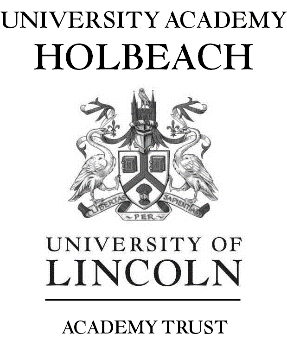 SENDCOJOB DESCRIPTIONThe SENDCO will work under the direction of the Lead SENDCO to:Determine the strategic development of special educational needs (SEN) policy and provision in the schoolEnsure the day-to-day operation of the SEND policy and co-ordination of specific provision to support individual pupils with SEN or a disabilityProvide professional guidance to colleagues, working closely with staff, parents and other agencies The SENDCO will be expected to fulfil the responsibilities of a teacher, as set out in the STPCDEnsure the effective management of the SSC (Student Support Centre)Ensure support for pupils identified to access the SSC and its provision.Duties and responsibilities Strategic development of SEN policy and provisionThe SENDCO will work under the direction of the Lead SENDCO to:Have a strategic overview of provision for pupils with SEN or a disability across the school, monitoring and reviewing the quality of provisionContribute to school self-evaluation, particularly with respect to provision for pupils with SEN or a disabilityMake sure the SEN policy is put into practice and its objectives are reflected in the Academy’s improvement plan (AIP)Maintain up-to-date knowledge of national and local initiatives that may affect the school’s policy and practiceEvaluate the use of funding and ensure it is being used effectivelyOperation of the SEN policy and co-ordination of provisionThe SENDCO will work under the direction of the Lead SENDCO to:Maintain an accurate SEND register and provision mapProvide guidance to colleagues on teaching pupils with SEN or a disability, and advise on SEN supportWork with early years providers, other schools, educational psychologists, health and social care professionals, and other external agenciesBe a key point of contact for external agencies, especially the local authority (LA)Analyse assessment data for pupils with SEN or a disabilityImplement and lead intervention groups for pupils with SEN, and evaluate their effectivenessSupport for pupils with SEN or a disabilityThe SENDCO will work under the direction of the Lead SENDCO to:Identify a pupil’s SENCo-ordinate provision that meets the pupil’s needs, and monitor its effectivenessSecure relevant services for the pupilEnsure records are maintained and kept up to dateReview the education, health and care plan (EHCP) with parents or carers and the pupilCommunicate regularly with parents or carersEnsure if the pupil transfers to another school, all relevant information is conveyed to it, and support a smooth transition for the pupilPromote the pupil’s inclusion in the school community and access to the curriculum, facilities and extra-curricular activitiesWork with the designated teacher for looked-after children, where a looked-after pupil has SEN or a disabilityLeadership and ManagementThe SENDCO will work under the direction of the Lead SENDCO to:Ensure the school meets its responsibilities under the Equality Act 2010 in terms of reasonable adjustments and access arrangementsContribute to the school improvement plan and whole-school policyIdentify training needs for teaching assistantsDeliver INSET for staffShare procedural information, such as the school’s SEN policyPromote an ethos and culture that supports the school’s SEN policy and promotes good outcomes for pupils with SEN or a disabilityDeploy teaching assistants working with pupils with SEN or a disabilitySupport appraisals for teaching assistants